Worrying about your debts? Struggling to make ends meet? Here is a list of Organisations who offer free help and support for those of you with financial concerns: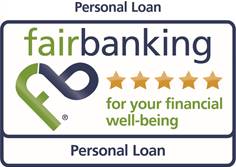 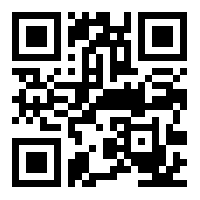 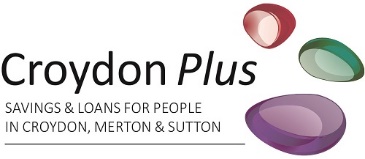 